ENVIRONMENTAL ACTION PLAN 2020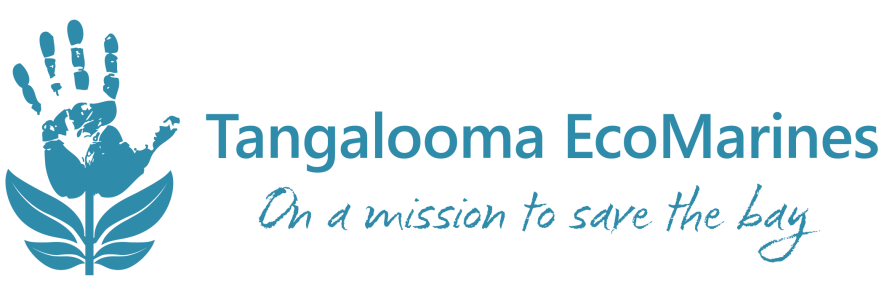 ENVIRONMENTAL ACTION PLAN 2020ENVIRONMENTAL ACTION PLAN 2020ENVIRONMENTAL ACTION PLAN 2020MONTHSECTION(communication, community, nature/food, water, waste, recycle or energy)IDEAIMPLEMENTATION PLAN / NOTESDATECOMPLETED (tick box beside item once complete)E.g. JanuaryWasteWrapper Free WednesdayShow students the Wrapper Free Wednesday video online. Write letter to send to parents and include lunch suggestions from EcoMarines. Discuss contents of lunch with children each Wednesday to explain what things are (plastic, metal, reusable container, paper) 5th Feb 2020